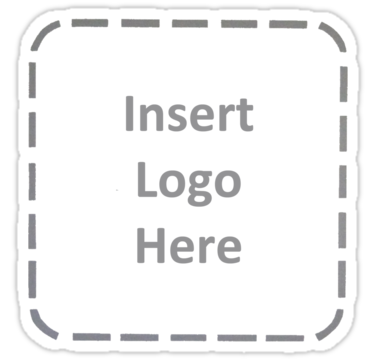 DISCLOSURE STATEMENT PREPARED BY
    ----------------------------------------------------------------------------------------------------------------------------------------------    ----------------------------------------------------------------------------------------------------------------------------------------------                                                                                                                                         AS AT   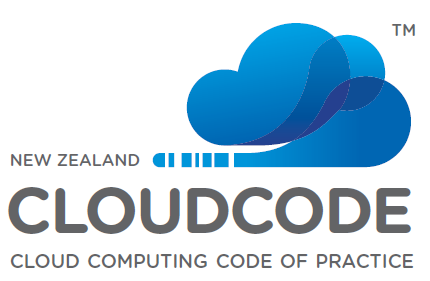 1	IntroductionFor an organisation to be a CloudCode Signatory they must wholly disclose the following information to all clients, both prospective and current, before, during and after the sales process. They must update their Disclosure Document and inform the Register of CloudCode Signatories of these changed disclosures as soon as possible and not later than 28 days after the change is made. Where the change has a material effect on the Cloud product or service being provided, they must notify all clients of these changes.The CloudCode website provides more information of what constitutes a material change. The standard areas of disclosure required by the CloudCode are:Corporate Identity   Company name: ...................................... Company Registration Number: ........ ...... Trading name: ........................................... Physical address: ...................................... Postal address: .......................................... Company website:..................................... 
Contact phone number: ............................ Contact email address: ............................. Complaints about our service can be made in the first instance to. 
Contact person responsible for these disclosure statements can be contacted via the following email address:  The disclosures herein apply to the following products or services supplied by us:•    as described at www. •    as described at www. •    as described at www. •    as described at www. For the purpose of Legal Jurisdiction, the contracted supplier who provides the service to you is a  registered in   
The governing law of our contract with you is  
                                                                                                   The disclosure statements that follow have been   by     2.      Ownership of InformationWe  claim ownership of any data or information uploaded to our service.Your data and information may traverse or be stored on our upstream provider’s networks or systems. In these instances that provider considers the data and information that you use or transmit via our service as owned by the Metadata and other statistical information, such as anonymised data generated as a result of the use of our service, is owned by the  and  used for the purposes of   SecurityAs at the date of application: We  listed on the CSA STAR Registry.(delete one of the following statements)We formally meet the following security related standards:   at level   which have been  by   or: We are currently undergoing the process of acquiring certification against the following security related standard(s) : .   or: We do not formally meet any security related standardsWe have the following physical security in place at the data centres hosting your data:
 We have the following digital security in place on the systems hosting your data: 
 Data LocationOur primary systems that host your data are located in Our Backup/Disaster recovery systems that hold your data are located Additional information about data location:

Data Access and Use   Data access by you:Your data may be accessed during the contract period as described in our contract with you.
Your data can be downloaded from our service during the service provision period via the 
following formats At the cessation of our service to you, your data  be available to access                     (if answer above is “will be available” please complete the following statements, otherwise delete) Access to this data will be granted via There  be additional charges for access to your data after the service has been ceasedData access by us:Deletion of all customer data at the cessation of our service to you takes place                                                        We use customer data for the following business functions: 


We  access customer data for any other purpose We  use customer data in order to generate revenue other than through provision of the service.  Data access by others:If we are approached by law enforcement agencies it is our policy to. 


We  provide access to customer data to third parties other than law enforcement agencies as set out above.Backup and MaintenanceUnderstanding the backup procedures of your service provider and their maintenance policies allows the customer to make decisions on what further steps they may need to ensure their data is backed up sufficiently.Backups are performed every . 
Backups include (tick those that apply)
  system data
  client data
  statistical data
  operating system data
  other  Backup data is stored 
Where backup data is stored offsite, the offsite location is . km  from the location of the data being backed upWe test the restoration of backup data every  
and the test is conducted..  
Access to backup data or archive data  available via Adhoc requests for restoration of customer data will be commenced within           
                                                                                                           We  allow client audits of backup data, costs of which will be carried by Backup data is retained for  We   undertake a regular maintenance programme to ensure the reliability and stability of our cloud resources
We  undertake a regular maintenance programme to ensure the reliability and stability of our service offerings.Geographic DiversityOur service  provided via multiple locations 
(if the service is provided via multiple locations, the following disclosures should be made, if the opposite is true both these statements can be deleted)Our services are approximately. ..km apart in distanceOrOur services are provided via both onshore and offshore locations
•	Our services are provided from the following locations: .•	We operate offices in the following countries: SLA and SupportThis section sets out the standard support mechanisms and service level agreements that apply to services.•	Our standard support hours are.   (local time unless stated otherwise).  •	      In the event of an unscheduled outage or incident, we will communicate the details of the issues and expected resolution times via When communicating an issue to us we prefer you to do so via 
Our standard response time to any support issue raised is 
In the event of a major incident, we will update our notifications every  hours.)When communicating with you we will use .. 
                                                                                          ( e.g. details provided by customer on application / email)We  make incident reports available to our clients after a major incident.We  shut down or isolate any service offering that is impacting, or will impact, service level agreements.We  require service offering specific tools to enable safe service offering shutdown or isolation if needed.We operate an based service.
If ‘other”  Additional information about SLA’s and support:

 Data Transportability
(please delete the appropriate statement) We  the use of an API to access data during service provisioning and consumption.or: 

An API is not relevant to the service we offer.Data  be available to download after we cease supplying service to you 
(if data is available post service cessation, then the following statement will apply)Data can be obtained via There   be additional charges associated with accessing data after your service has ceased.  Business Continuity  Data FormatsAll client data  be exported at any stage of the service delivery in the following formats:  Our API requires data to be transmitted in the following formats  Additional information can be entered here regarding portability and interoperability features:
   Ownership of ApplicationThe source code for the application that you use on our service   available to license on your systems outside of our service provision.It  be possible to use your data downloaded from our systems in its native form outside of our service (i.e. your local network) by   Customer EngagementWe  allow the auditing of our services by customersWe  have an acceptable use policy that is applicable to the services stated in section 5.2. This policy can be found at  
     •	We   operate a Privacy Policy. This policy can be found at      Data BreachesIf we discover that your data has been lost or compromised, we will  notify you as soon as practicable by  unless that notification would compromise a criminal investigation into the breach. (If “sometimes”, When we are in possession of evidence of criminal activity associated with the breach (such as evidence of hacker activity) we will  notify appropriate law enforcement agencies.  (If “sometimes”,   Law EnforcementWhen requested by appropriate law enforcement agencies to supply customer related information without a warrant or legal mechanism to compel disclosure:(please delete the appropriate statement)It is our usual policy  comply with such requests. 

orIt is our usual policy to disclose only the following information                                                                                                                                 (e.g. metadata, or names and addresses only)  Region specific DisclosuresPlease list the countries to which you are becoming a signatory to the CloudCode. (Currently just New Zealand).New ZealandSchedule 1:New Zealand specific Content    S1.1 Data Breach NotificationThe Office of the Privacy Commissioner has published voluntary breach notification guidelines, which can be found at www.privacy.org.nz/privacy-breach-guidelines-2The Data Breach Notification we will make in Section 5.15  be made consistent with the Voluntary Breach Notification Guidelines issued by the Office of the Privacy Commissioner in New Zealand.Where we are able to determine that there has been significant loss or compromise of information and a risk of harm to individuals we  notify the Office of the Privacy Commissioner directly.    S1.2 New Zealand LegistationWe affirm that we always comply with the Privacy Act, Fair Trading Act, Commerce Act, Copyright (Infringing File Sharing) Amendment Act 2011 and other relevant legislation.We  have a current Fair Trading Act Compliance policy, a c of which is attached.    S1.3 Fair Trading Compliance Policy (Sample)A sample Fair Trading Act Compliance Policy can be downloaded from http://nzco.mp/fta